23 апреляПредмет Тема Задание Ссылки / комментарииКонтроль / сроки сдачиСпособ передачи выполненных заданийИностранный языкАнглийский языкЛюбимые занятияуч. стр 70-71 №1 прочитать и вставить пропущенные словаК отчетууч. стр 70 №1 прочитать и вставить пропущенные словафотоотчетПо всем вопросам обращаться: через классного руководителя, Viber, почта, телефон.Иностранный языкНемецкий языкПогода в разное время года.Рабочая тетрадь стр.41, упр.6(besuchen - посещать).Рабочая тетрадь стр.43, упр.11Упр. 6 (besuchen - посещать).Упр.11  Составить слова и записать их.фотоотчетПо всем вопросам обращаться: через классного руководителя, учителя – предметника, Viber, почта, телефон.Русский языкСоставление письма по плануУчебник стр.110 упр.3- устно.Учебник стр.109 упр.1Вспомнить школьный субботник(фотоархив представлен в группе класса вконтакте). Составить рассказ по плану на основе воспоминаний. Упр.3 выполняем устно.Написать письмо о том, как прошли каникулы.(не более 8-9 предложений, предложения должны быть простыми)Но, перед записью письма, нужно составить план.Образец :ПЛАНПриветствие.Рассказ о каникулах.Впечатление.Прощание.По мере выполненияПо всем вопросам обращаться: через классного руководителя, Viber, почта, телефон.Литературное чтениеМалые жанры фольклора. Песенка - закличка. ЗагадкиУчебник стр.118 – 119 – самостоятельное чтение, ответить на вопросы.Рабочая тетрадь стр.69 Вспомнить:- Что такое фольклор?(УСТНОЕ НАРОДНОЕ ТВОРЧЕСТВО)- Жанры фольклора(сказка, загадка, потешка, пословица, поговорка, колыбельные песни,…)Творческая работа(по желанию): сочинение загадок и песенок – закличекПо мере выполнения.По всем вопросам обращаться: через классного руководителя, Viber, почта, телефон.Окружающий мирВодоёмы и их обитатели.Учебник стр.102 - 104https://youtu.be/NHzaYt7thUMПо мере выполнения:стр.104  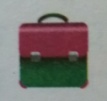 По всем вопросам обращаться: через классного руководителя, Viber, почта, телефон.